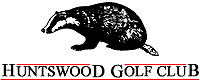 Society Packages / Booking Form 2017/18(FOR 10 OR MORE PLAYERS)PLEASE NOTE THAT THESE PRICES CANNOT BE USED IN CONJUNCTION WITH ANY OTHER OFFERSocieties of 20 or more - organiser receives complimentary green fees.Reservations will be confirmed when a £50.00 has been paid.The deposit is non-refundable should you cancel your booking.Please return this form to the address above with your cheque made payable to ‘Huntswood Park Ltd’ Or you may pay over the phone on 01628 667144OFFICE USE ONLYDate of Visit:Arrival time:1st Tee Time preferred:Society Name:Name of Organiser:Land Line:Mobile number:E -mail:Number of Golfers:Number of Diners:Number of Buggies required:OPTION 1OPTION 2OPTION 3Bacon Roll/Coffee/TeaClub Breakfast/Coffee/TeaCoffee/Tea 18 Holes18 Holes18 HolesLunchWeekday £25Weekday £27Weekday £29Weekend £29Weekend £31Weekend £33OPTION 4OPTION 5LUNCH OPTIONSBacon Roll/Coffee/TeaBacon Roll/Coffee/TeaHam, Egg & Chips ………………………………Burger & Chips …………………………………….Vegetarian Burger & Chips……………….Scampi & Chips …………………………………..Huntswood Pie, Chips & Peas…………Please indicate: Rolling Lunch or Eating together18 Holes18 HolesHam, Egg & Chips ………………………………Burger & Chips …………………………………….Vegetarian Burger & Chips……………….Scampi & Chips …………………………………..Huntswood Pie, Chips & Peas…………Please indicate: Rolling Lunch or Eating togetherLunchLunchHam, Egg & Chips ………………………………Burger & Chips …………………………………….Vegetarian Burger & Chips……………….Scampi & Chips …………………………………..Huntswood Pie, Chips & Peas…………Please indicate: Rolling Lunch or Eating together9 HolesHam, Egg & Chips ………………………………Burger & Chips …………………………………….Vegetarian Burger & Chips……………….Scampi & Chips …………………………………..Huntswood Pie, Chips & Peas…………Please indicate: Rolling Lunch or Eating togetherWeekday £32.50Weekday £35Ham, Egg & Chips ………………………………Burger & Chips …………………………………….Vegetarian Burger & Chips……………….Scampi & Chips …………………………………..Huntswood Pie, Chips & Peas…………Please indicate: Rolling Lunch or Eating together  Weekend £36.50Weekend £39Ham, Egg & Chips ………………………………Burger & Chips …………………………………….Vegetarian Burger & Chips……………….Scampi & Chips …………………………………..Huntswood Pie, Chips & Peas…………Please indicate: Rolling Lunch or Eating together